CITTA’ IN DANZA SICILIA 201410 Maggio - “Teatro Bauffremont”La sottoscritta scuola di danza, presa visione ed accettato il regolamento allegato, chiede di essere ammessa con N° _____________ coreografie alla manifestazione “Città in Danza” che si svolgerà  Sabato 10 Maggio  2014  presso il Teatro Bauffremont, via Salita Matteotti,10 di Caltanissetta con inizio alle ore 18,00.  In particolare prende atto che le domande di ammissione verranno accettate fino ad esaurimento delle rappresentazioni eseguibili e debbono pervenire entro e non oltre il termine fissato di mercoledì 30 aprile 2014.I ballerini fino a 9 anni sono considerati BAMBINI, dai 10 ai 12 anni JUNIOR, dai 13 ai 15 anni RAGAZZI, ADULTI al di sopra di 16 anni.La scuola deve inoltrare l'originale della domanda di ammissione, debitamente firmata per accettazione, e copia del versamento effettuato al seguente fax 0934-20012 o alla seguente mail: caltanissetta@uisp.it.Per motivi fiscali non si accetteranno pagamenti in contanti e sul luogo. Pertanto le società debbono effettuare entro il termine indicato del 30 aprile 2014, il versamento tramite:BONIFICO BANCARIO INTESTATO A: UISP COMITATO REGIONALE SICILIA  IBAN:  IT78A0335901600100000015543  presso Banca Prossima Palermo,  con la causale "Città in Danza 2014" Per le scuole affiliate U.I.S.P  l’iscrizione per ogni coreografia è di €70,00 fino a 8 ballerini.  Superati gli 8 ballerini, l’iscrizione è di €70,00 più €5,00 ogni ballerino/a aggiunto. Per le scuole non affiliate U.I.S.P l’iscrizione per ogni coreografia è di €100,00 fino a 8 ballerini. Superati gli 8 ballerini l’iscrizione è di €100,00 più €7,00 ogni ballerino/a aggiunto. Nome della Scuola ………………………………………………………………………………………………………….Indirizzo ………………………………………………………………………………………………………………….Cap	Città	Provincia………Tel.	Fax	e-mail…………………………………….........Reperibile dalle ore	alle ore ……………………………………..………………………………….Coreografo/Insegnante responsabile …………………………………………………………………………………….Data		Firma …………………………………………T E R M I N E  DELLE  ISCRIZIONI  ENTRO E NON OLTRE MERCOLEDI’ 30 APRILE  2014Considerata la capienza limitata dei posti a sedere del teatro Vi chiediamo cortesemente di assicuraVi telefonicamente (0934\20012) della disponibilità richiesta prima di effettuare la prenotazione. Le prenotazioni dovranno pervenire improrogabilmente entro venerdì 2 maggio previo versamento tramite bonifico di cui sopra avendo cura di inviare copia del bonifico a caltanissetta@uisp.it BIGLIETTERIA:  Prenotazione n. _______ biglietti interi a Euro 7,00  per un totale di €_______Data	                      Firma del Responsabile ………………………………………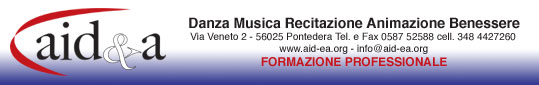 INFO: Lega Danza U.I.S.P. Caltanissetta Tel/Fax 0934-20012              Alba Bifarella 333-5499030       Francesco Puzzanghera 333-3250750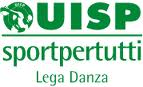 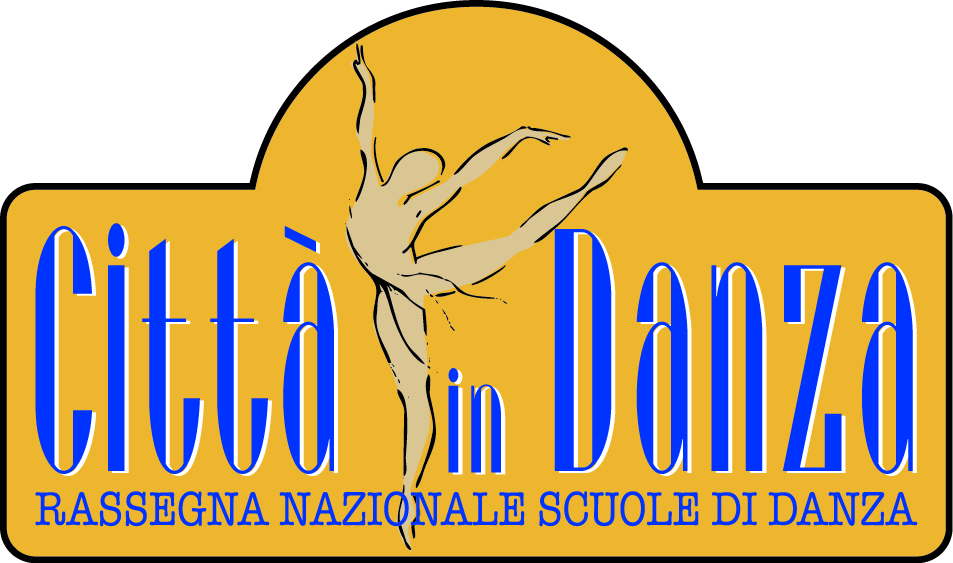 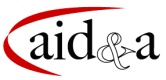 